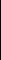 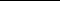 Contact usPhone: 0300 123 6609Email: snhs.childrenshospitalathome@nhs.net2nd Floor, Adelaide Health Centre, William MacLeod Way, Southampton, Hampshire SO16 4XEOpening hours:7 days a week 10am - 6pm Referrals accepted until 5.30pmIf you need to contact us we have a secure answerphone which is checked regularly throughout the service opening hours.Tell us how you feelPlease tell us how you feel about the services we provide.If you have a compliment, concern or complaint please contact the Patient Advice and Liaison (PALS) and Complaints Services on: 0800 013 2319or snhs.solentfeedback@nhs.net Alternatively, visit: www.solent.nhs.uk/contact-usWhen leaving a message please giveyour name, child’s name, telephone number along with your message.Further information about this service:Friends & Family Test Under 11NHSHealthier Together website:Friends & Family Test Over 11Children’sHospital @ HomeService (CH@H)www.solent.nhs.ukService provided bySolent NHS TrustUniversity Hospital Southampton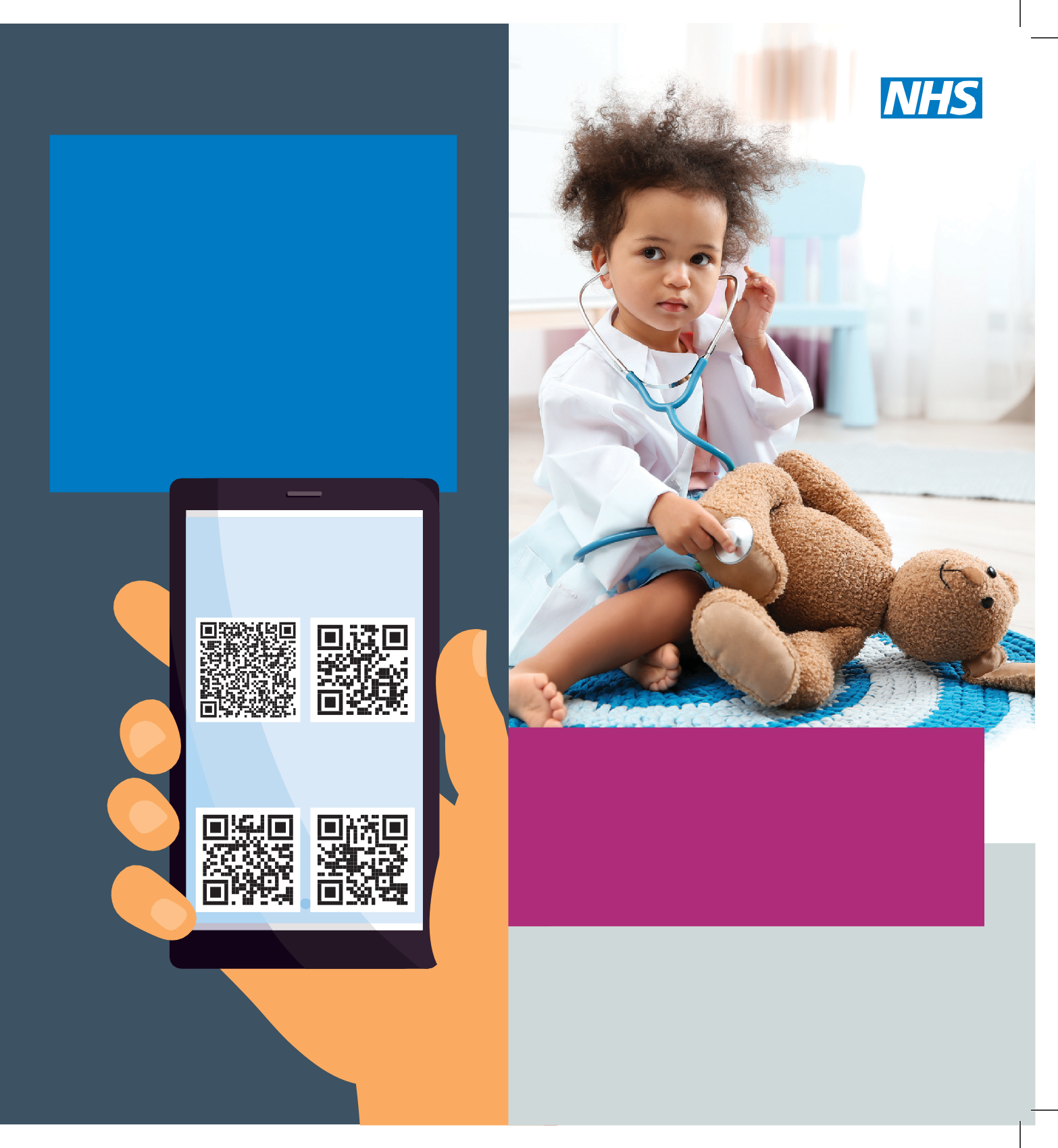 Geographical areaWe cover the area below and will visit children who are registered at a Southampton or West HampshireRomseyGP within this area.Totton LyndhurstSouthamptonHytheBursledonNew MiltonLymington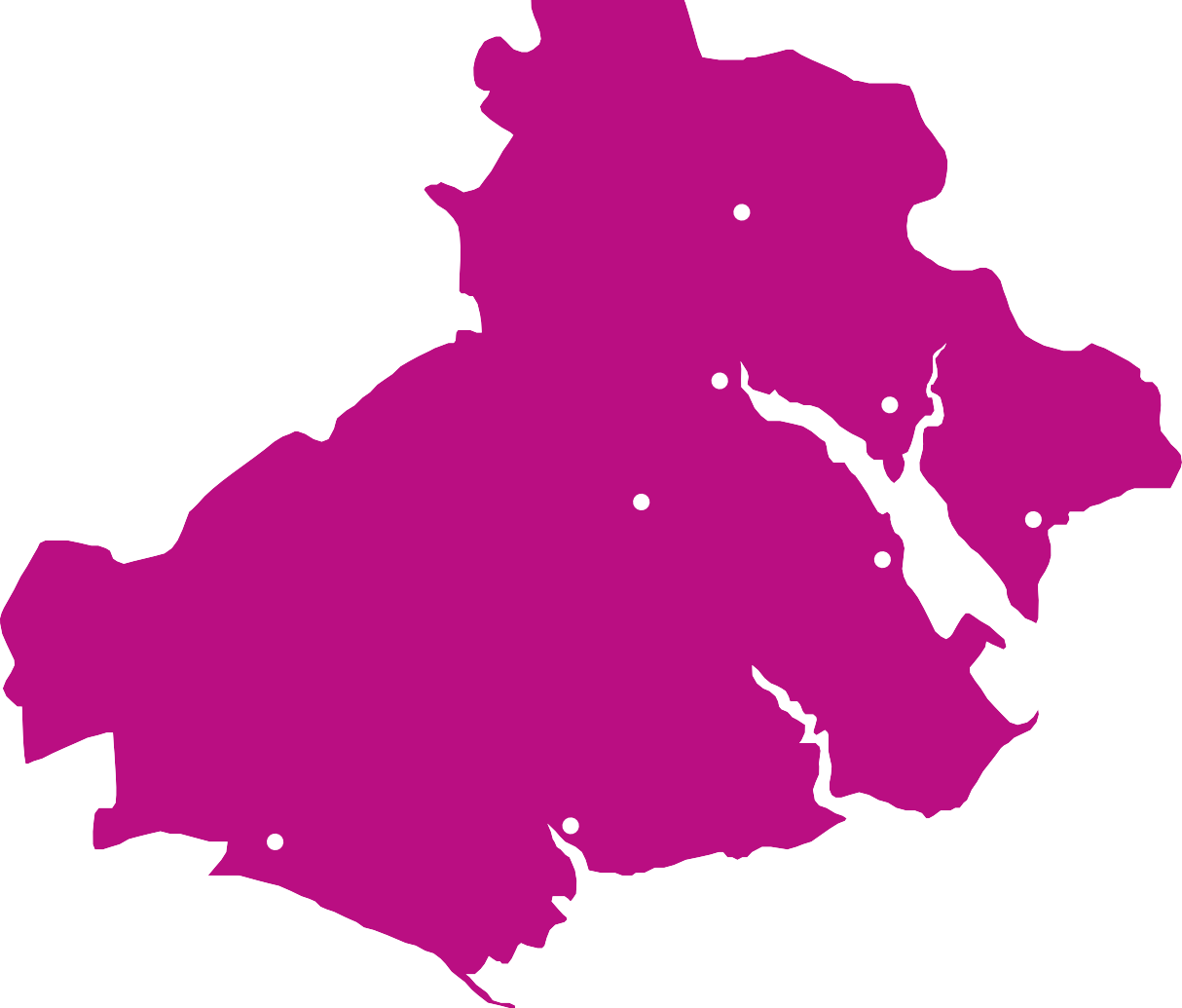 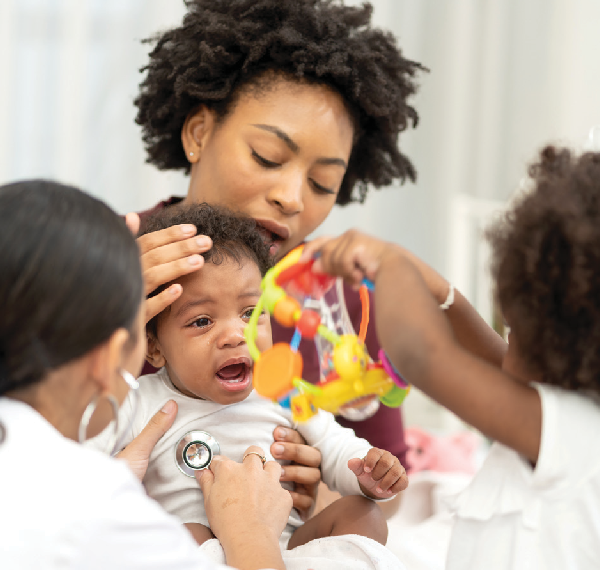 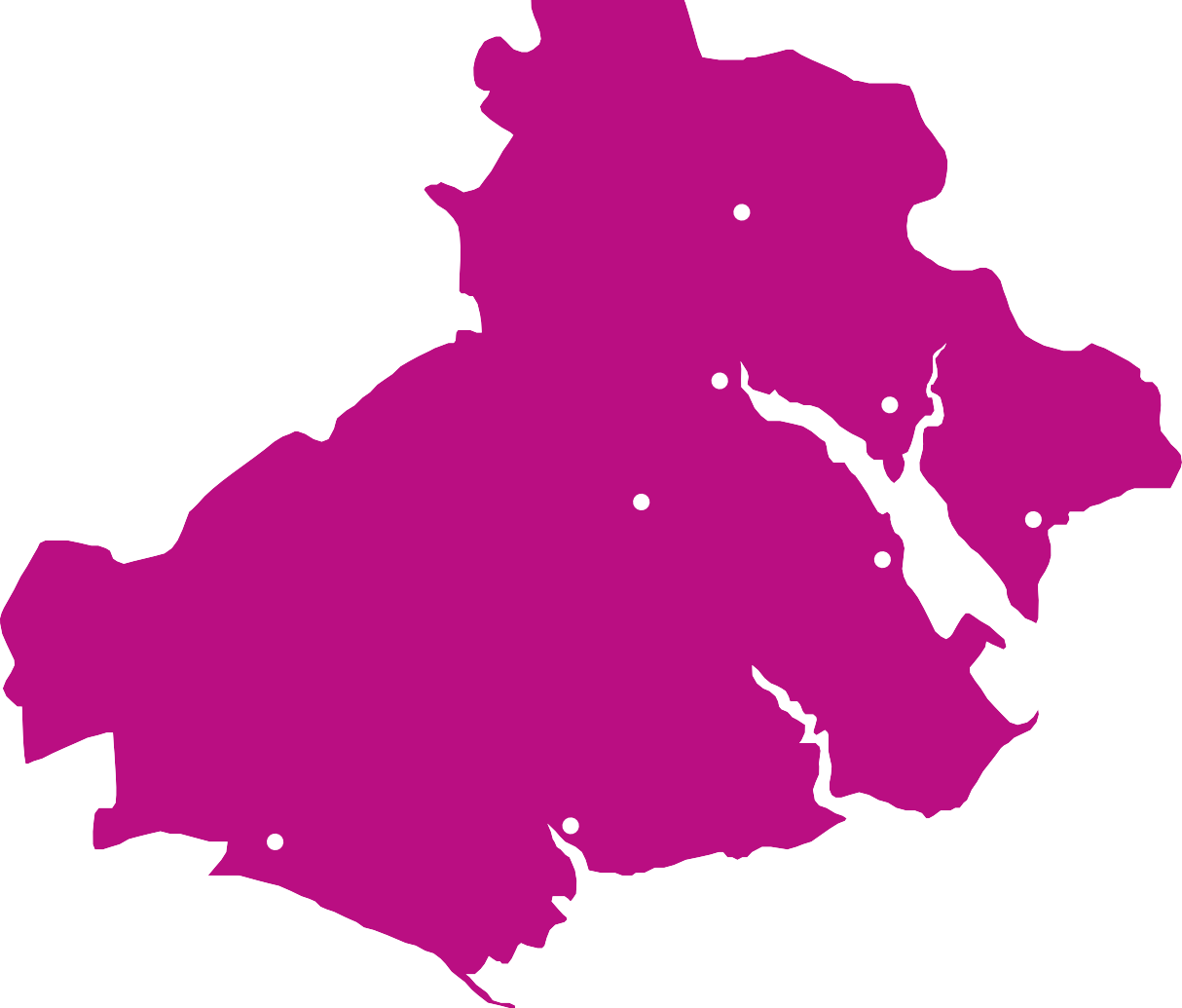 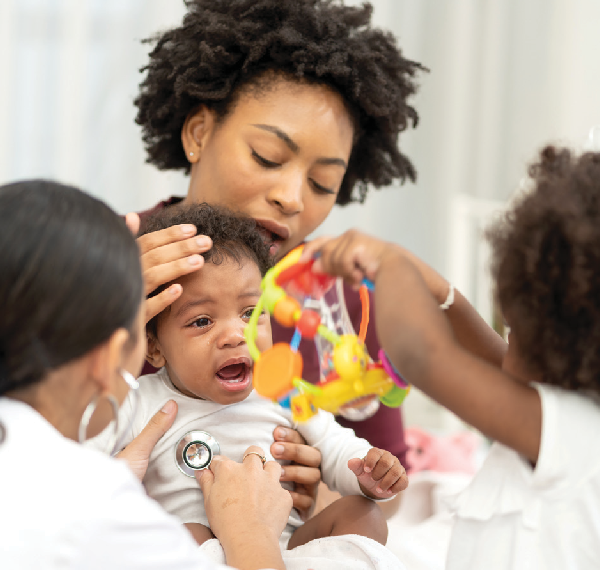 Contact with usOur initial contact with you to assess your child will be by telephone. Following on from this, we may need to visit your home to assess your child face-to-face. We will agree and arrange any follow up contacts with you depending on your child’s needs.Our team will work together with other health professionals to ensure we can provide you and your child the best care of acute and short term health conditions in the most appropriate place.